О реализации проекта: 	«Создание многофункционального центра по улучшению качества жизни пожилых граждан Шебекинского городского округа «Академия долголетия» в 4 квартале 2023 года	В пожилом возрасте люди становятся физически уязвимыми, испытывают сложности с выполнением повседневных задач и обслуживанием в быту. Многие из них страдают от одиночества и ощущения не востребованности. Финансовые проблемы и плохое здоровье являются причинами отсутствия социального взаимодействия и изоляции пожилого человека. Это отрицательно сказывается на его психоэмоциональном состоянии. Часто пенсионеры впадают в депрессию, поскольку не видят смысла в жизни, где они не приносят пользы окружающим людям и обществу в целом.	Поддержка со стороны близких — это стимул для полноценной жизни в окружении близких людей, несмотря на физические ограничения.	В рамках национального проекта «Демография» управление социальной защиты населения администрации Шебекинского городского округа продолжает реализацию социально значимого проекта «Создание многофункционального центра по улучшению качества жизни пожилых граждан Шебекинского городского округа "Академия долголетия"	Целью ставится создание на территории Шебекинского городского округа многофункционального центра «Академия долголетия» с вовлечением к мероприятиям не менее 65% граждан пожилого возраста.	Открытие многофункционального центра по улучшению качества жизни пожилых граждан Шебекинского городского округа «Академия долголетия» позволило организовать работу отделения дневного пребывания граждан пожилого возраста и инвалидов.	«Школа ухода» помогает родственникам пожилых людей и социальным работникам осуществлять полноценный уходи за людьми с выраженным снижением способности к самообслуживанию. Специалисты делятся необходимыми навыками качественного ухода в соответствии с потребностями нуждающегося в помощи человека.	Продолжает работу пункт проката технических средств реабилитации. Это помогает многим нуждающимся обеспечить на согласованный период времени себя техническими средствами реабилитации.	Для улучшения навыков общения пожилых граждан проводятся культурно-развлекательные мероприятия, мастер-классы и «круглые столы».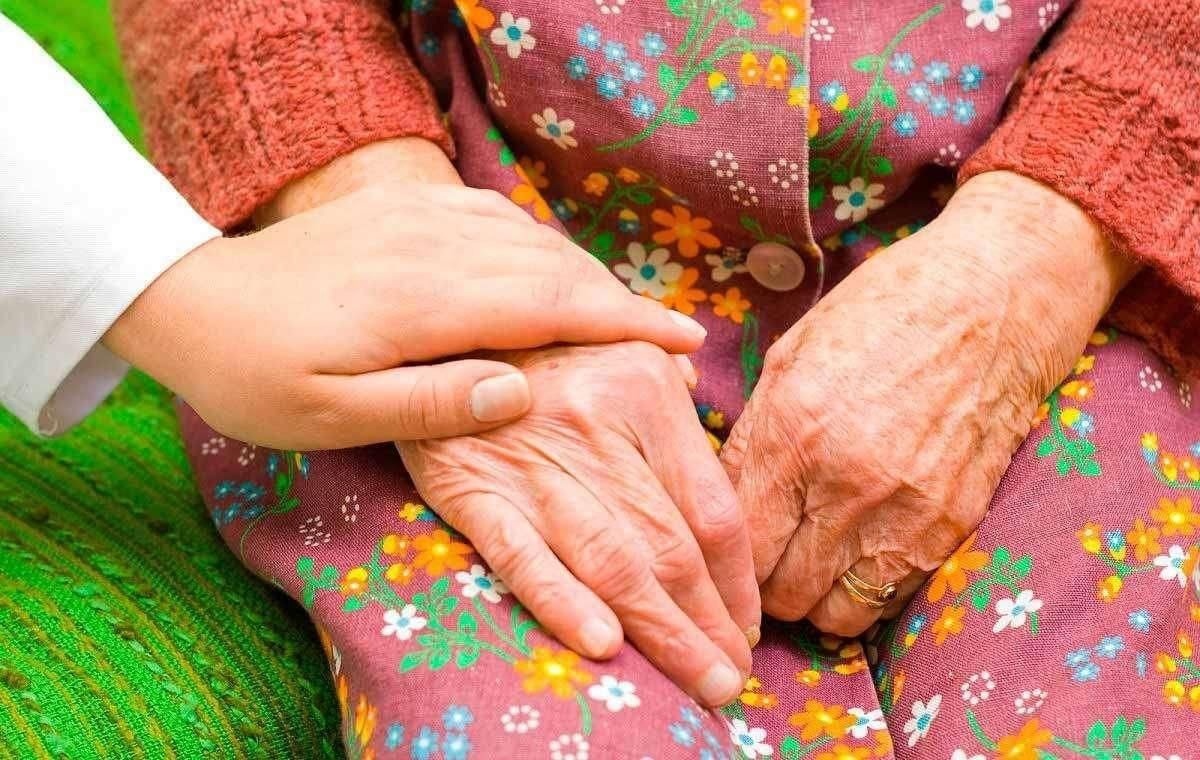 